Juletur 2020Kære Ulve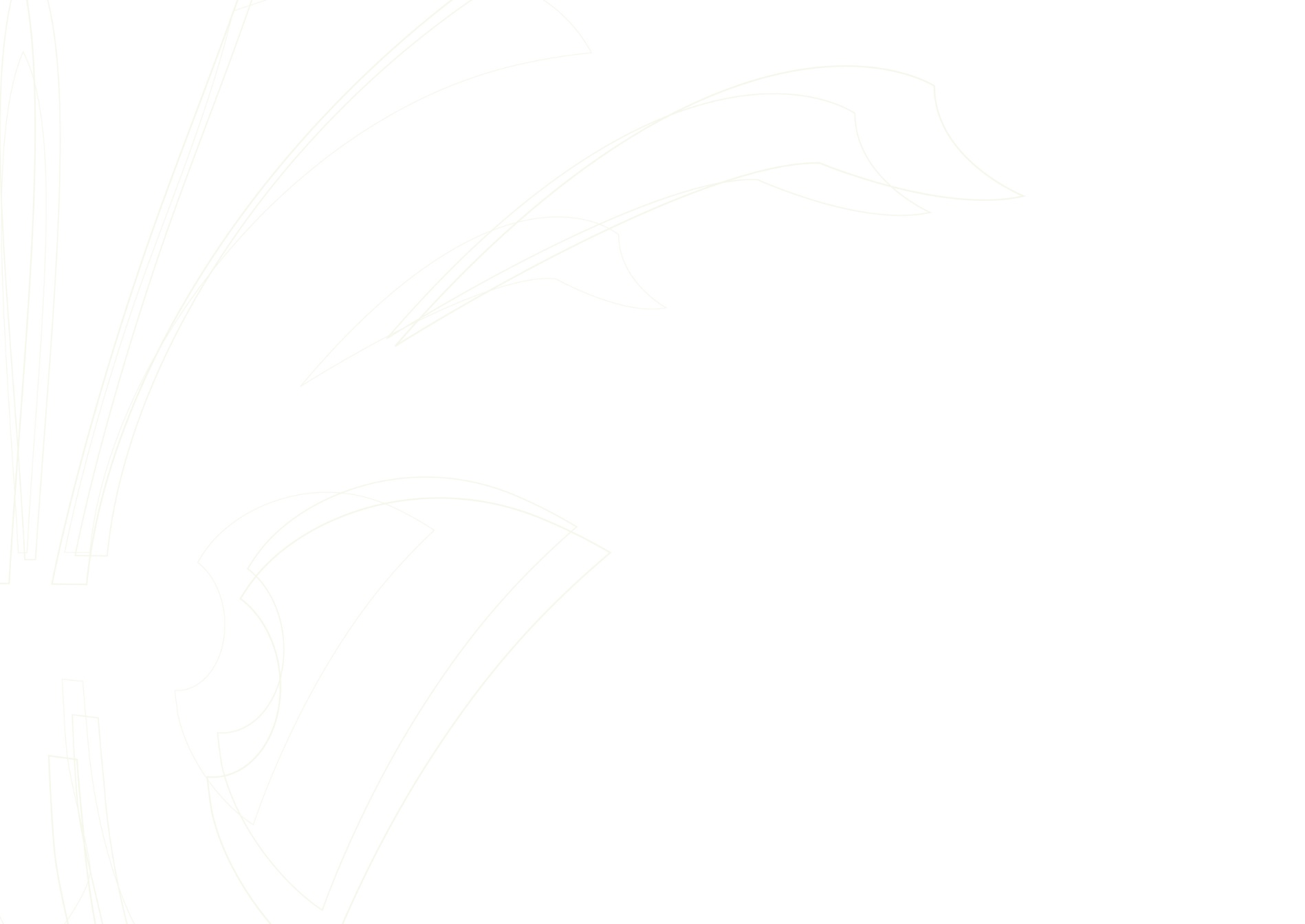 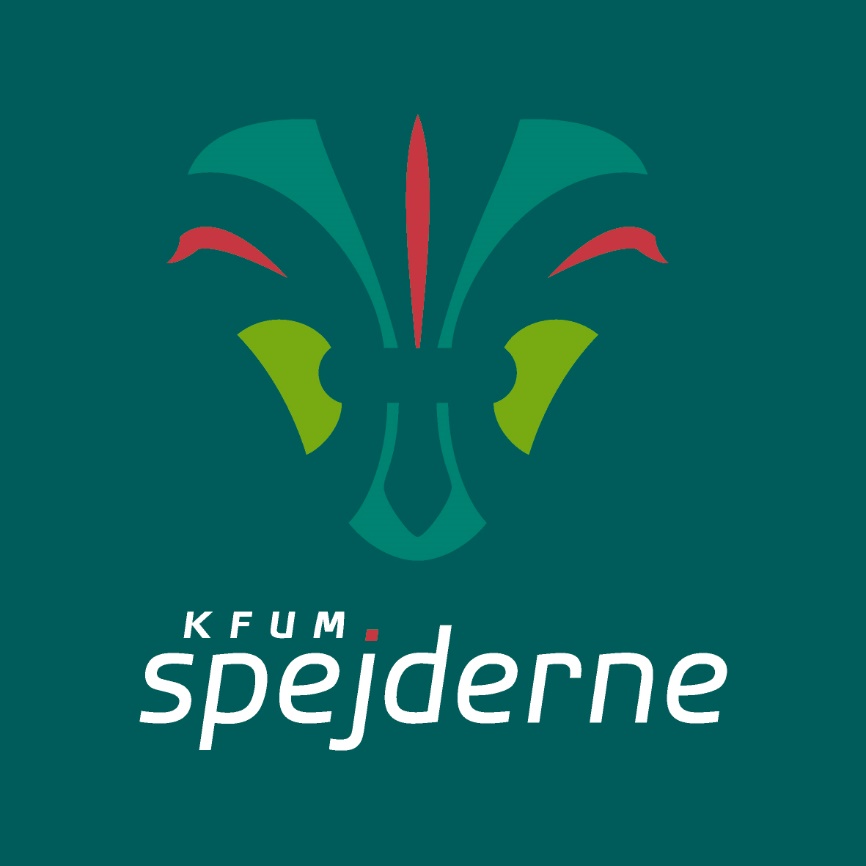 Det er snart jul, og det betyder juletur!Vi skal derfor til at finde julestemningen frem og påbegynde årets (måske) første julehygge. Og hvordan holder en spejder så jul? Det er et godt spørgsmål… Vi mødes alle ved blokhuset lørdag kl. 9:00, og 
I skal hentes igen lørdag kl. 16.00.Vi skal være både indenfor og udenfor, så det anbefales at have tøj og sko med til dette.Alle skal selv medbringe en god stor madpakke samt drikkedunk. Og er der nogen, der har lyst til at bage en kage til os, så bliver vi rigtigt glade!Tilmelding senest torsdag d. 26. november via nedenstående link. I må også meget gerne give besked via linket, hvis I ikke kan deltage.Mange julehilsnerUlve-lederne                                    Kjellerup-SpejderneTilmelding og betaling: https://medlemsservice.spejdernet.dk/event/id/3064/register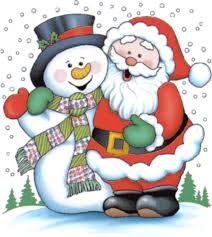 